(Name of Maritime Training Institution)Course: _________________________________		Class No.: _______________________Class Schedule: __________________________		Bldg. & Room No. _________________Practicum Site/Vessel: _____________________		Practicum Date: ___________________Lead Instructor: ___________________________		Assessor: ________________________Alternate Instructor: _______________________		Alternate Assessor: ________________(Name of school if class is under MOA with Maritime Higher Education Institution)Certified Correct:___________________________					___________________________         Training Director							      President  (Signature over Printed Name)					    (Signature over Printed Name)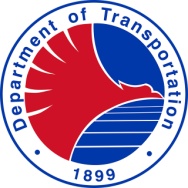 Republic of the Philippines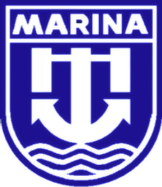 Department of TransportationMARITIME INDUSTRY AUTHORITYMARITIME INDUSTRY AUTHORITYFORM __: ENROLMENT REPORTNo.Name of TraineesDate of BirthRank/Rating/PositionDate ofEnrolmentSignature ofEnrollees123456789101112131415161718192021222324